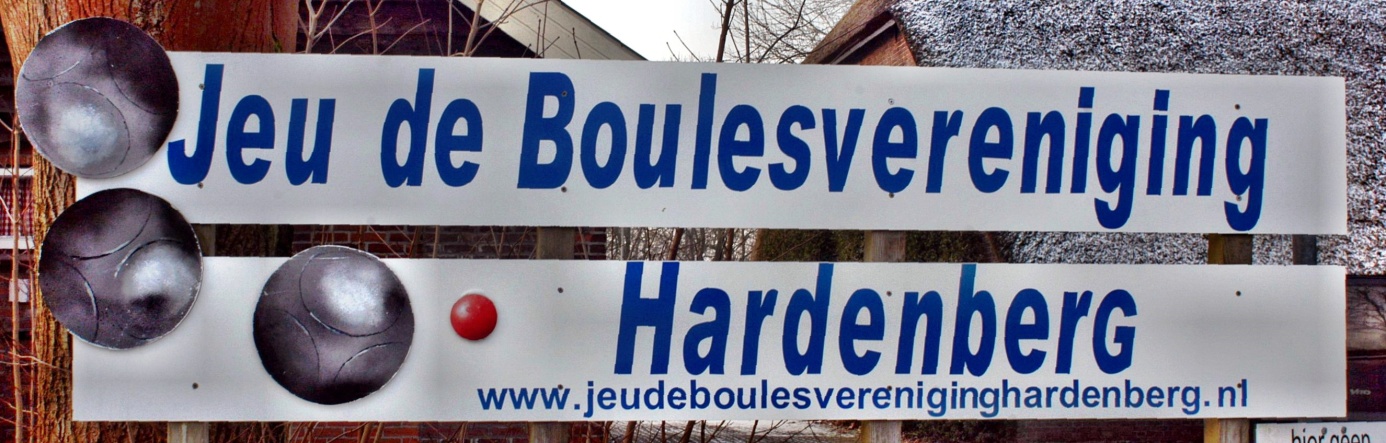 Organiseert het“VOORJAARSTOERNOOI”Op woensdag 6 mei 2020 op het sportpark ”DE BOSHOEK”Locatie                    :                 Sportpark “De Boshoek” Hessenweg 74  7771 RG Melden		: 		vanaf 10.00 uurAanvang		: 		10.30  uurCategorie		: 	         Promotietoernooi:  Licentie is dus niet verplicht.Spelvorm		:		doubletSysteem		: 		5 voorgelote partijenLicentie 		: 		 niet verplichtKosten		 :		 € 5,00  per persoonPrijzen 		: 		Vlees- of boodschappenpakketten Aanmelden 		: 		www.ontip.nl of vries2811@outlook.com Aanmelden tot uiterlijk 5 mei 2020.Tel. op locatie 0620477700 alleen op 6 mei. 